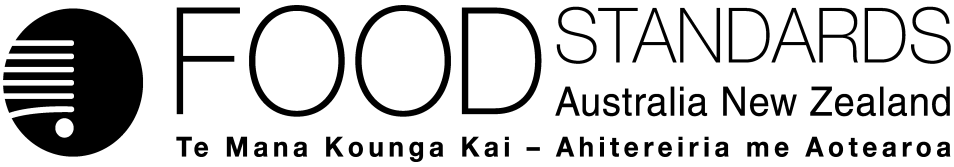 12 November 2014[24–14]Administrative Assessment Report – Application A1104Voluntary Addition of Vitamins & Minerals to Nut- & Seed-based BeveragesDecisionChargesApplication Handbook requirementsConsultation & assessment timeframeDate received:  15 September 2014Date due for completion of administrative assessment:  8 October 2014Date completed:  8 October 2014Date received:  15 September 2014Date due for completion of administrative assessment:  8 October 2014Date completed:  8 October 2014Date received:  15 September 2014Date due for completion of administrative assessment:  8 October 2014Date completed:  8 October 2014Applicant:  Sanitarium Health and WellbeingApplicant:  Sanitarium Health and WellbeingPotentially affected Standards:Standard 1.3.2 Standard 1.2.3Brief description of Application:To seek permission for the voluntary addition of a range of vitamins and minerals to nut- and seed-based beverages that provides a milk alternative for consumers with allergic / intolerant conditions.Brief description of Application:To seek permission for the voluntary addition of a range of vitamins and minerals to nut- and seed-based beverages that provides a milk alternative for consumers with allergic / intolerant conditions.Potentially affected Standards:Standard 1.3.2 Standard 1.2.3Procedure:  General	Estimated total hours: Max 1000 hoursReasons why:Risk management of public health issues are likely to be time consuming. Estimated start work:  Mid-May 2015Application accepted Date:  8 October 2014Has the Applicant requested confidential commercial information status? Yes✔		NoWhat documents are affected? Appendix CCI I, II, IIIHas the Applicant provided justification for confidential commercial information request? Yes✔		No	N/ADoes FSANZ consider that the application confers an exclusive capturable commercial benefit on the Applicant?Yes	No ✔ Does the Applicant want to expedite consideration of this Application?Yes	No	Not known ✔Which Guidelines within the Part 3 of the Application Handbook apply to this Application?3.1.1, 3.2.2, 3.3.3Is the checklist completed?Yes✔		NoDoes the Application meet the requirements of the relevant Guidelines?  Yes✔		No Does the Application relate to a matter that may be developed as a food regulatory measure, or that warrants a variation of a food regulatory measure?Yes✔		NoIs the Application so similar to a previous application or proposal for the development or variation of a food regulatory measure that it ought not to be accepted?Yes	No ✔If no, why not?Application is requesting permission to add vitamins and minerals to nut- and seed-based beverages.Did the Applicant identify the Procedure that, in their view, applies to the consideration of this Application?Yes✔		NoIf yes, indicate which Procedure: GeneralOther Comments or Relevant Matters:Nil Proposed length of public consultation period:  6 weeks Proposed timeframe for assessment: 9 months‘Early Bird Notification’ due:  13 November 2014Commence assessment (clock start)	Early July 2015Completion of assessment & preparation of draft food reg measure	Mid-Sept 2015Public comment	Late Sept–early Nov 2015Board to complete approval	Early March 2016Notification to Forum	Mid-March 2016Anticipated gazettal if no review requested	Late May 2016